航天航空学院、国际飞行学院荣获南昌理工学院“学习新思想 永远跟党走 奋进新征程”大合唱比赛二等奖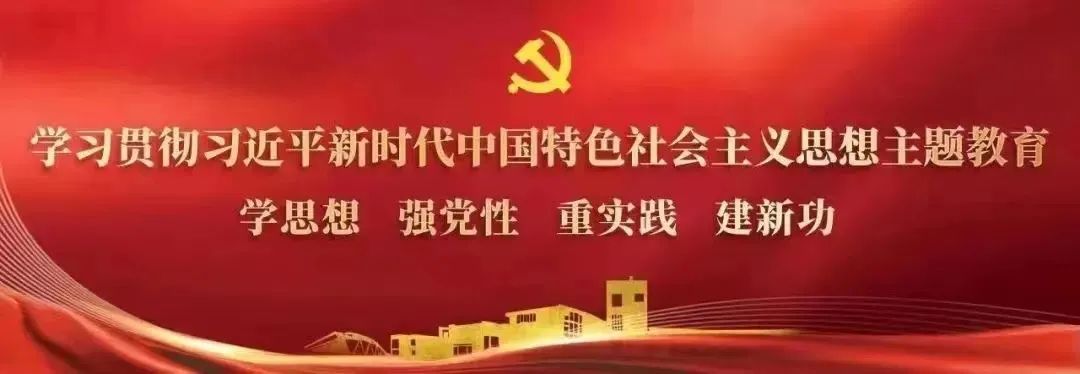 在深入开展学习贯彻习近平新时代中国特色社会主义思想主题教育之际，5月23日下午，南昌理工学院“学习新思想 永远跟党走 奋进新征程”大合唱比赛在音乐厅举办，我院合唱团参加此次比赛。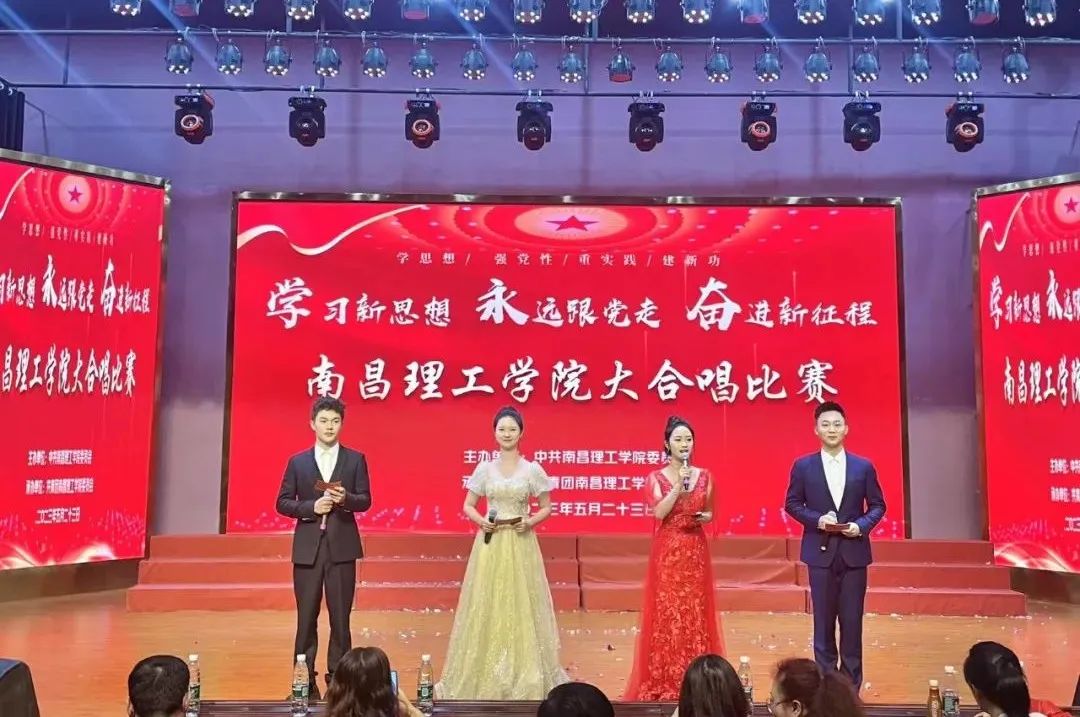 高歌万里、不忘初心，乘风破浪、砥砺前行！在歌声的怀抱中唤起红色记忆、赓续红色血脉，在合唱的海洋中回顾波澜壮阔的嘹亮旅程，共同聆听时代共振的脉搏。本次合唱比赛精彩纷呈，将思想性与艺术性紧密融合，用歌声唱出了听党话、跟党走的信念，激励青年大学生坚定理想信念和初心使命。我院在本次比赛中荣获二等奖，以此激励广大青年学子勇做走在时代前列的奋进者、开拓者、奉献者，在党的光辉照耀下不忘初心、砥砺前行，奏响属于新时代中国青年的青春华章。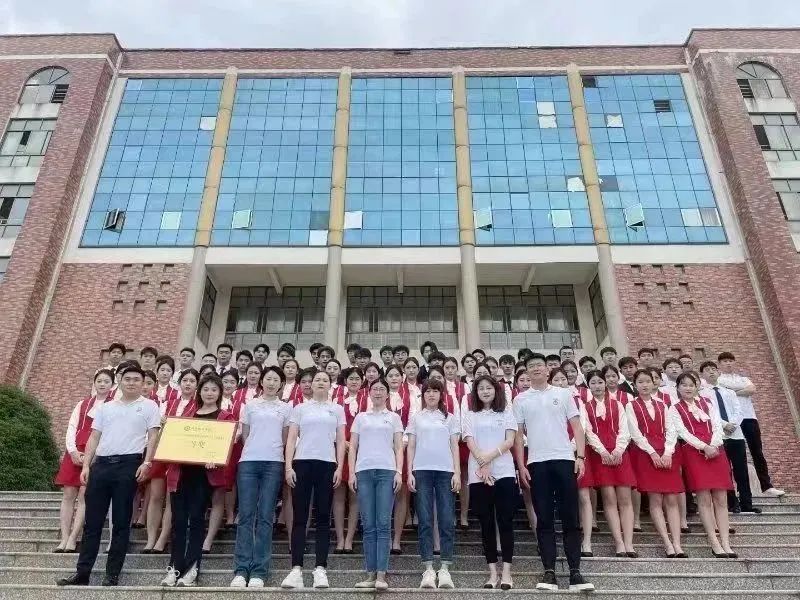 